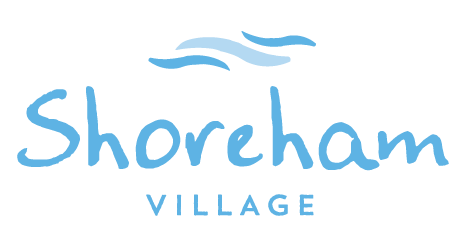 Registered Nurse – Permanent – Part Time - EveningsStart Date: ImmediatelyPOSITION SCOPE:Reporting to the Nursing Services Manager, the Registered Nurse practices as a team member and works to full scope of practice, independently providing nursing care to residents. The RN is accountable and responsible for the delivery and quality of care to our residentsQUALIFICATIONS:		Graduate of an accredited school of nursingRegistered Nurse-Province of Nova Scotia. CPR A certification is requiredStrong clinical, communication, organizational and interpersonal skills. Demonstrated abilities in problem solving, decision making, group process, and directing and supervising others. Demonstrated use of proper body mechanics.Demonstrated initiative and ability to work independentlyMust have regular and consistent attendance in accordance with the Shoreham corporate standard.DUTIES & RESPONSIBILITIES INCLUDE:  (but are not limited to):Administering medications to residentsAssessing wounds and determining a course of treatment within the RN scope of practiceSupervising LPNs and CCAsWorking collaboratively with the interdisciplinary team to develop and maintain plans of care*Please ask about our hire incentives available for New Staff*Hours of Work:	8 hour shiftsSalary:		As per Shoreham Scale	If this exciting opportunity interests you, please send your resume to Human Resources Northwoodcare Incorporated Human Resources			Tel: (902) 454-3369Northwood				Fax: (902) 454-3384130 Eileen Stubbs Avenue 	E-mail: hr@nwood.ns.caSuite 1 SouthDartmouth, Nova ScotiaB3B 2C4TERMS OF EMPLOYMENT AS PER CURRENT NSNU COLLECTIVE AGREEMENT  Internal applicants will be reviewed first and preference will be given to seniority when skills, abilities, experience and qualifications are equivalent  Offers of employment contingent upon successful applicant providing a satisfactory Criminal Records Check 